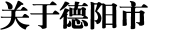 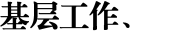 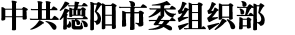 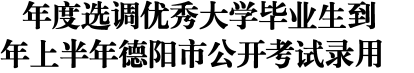 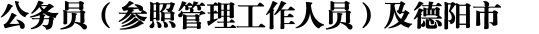 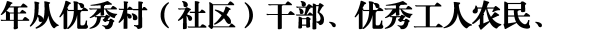 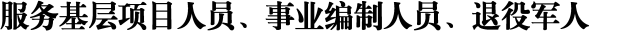 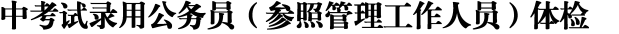 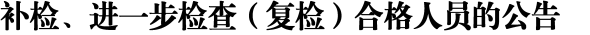 德阳市 2023  年定向招考、2023  年上半年四级联考、2023 年基层选调生体检补检、进一步检查(复检) 应到 68 人，实到 68 人，体检合格 61 人，不合格 5 人， 暂未下结论2 人。现将体检 合格人员名单进行公告。附件： 体检合格人员名单中共德阳市委组织部 2023 年 5 月 17 日附件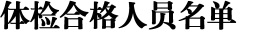 姓名性别职位编码招录机关报考职位准考证号李培男23050010德阳市职位(十)8031210509102江佳伟男23050005德阳市职位(五)8031210115119张田有男33050001全市统筹优秀村(社区) 干部4031050100724余帆男26205146什邡市什邡市产业促进服务 中心3051050400216王睿翔男26205156绵竹市绵竹市街道办事处(二)3051050400222胡力文男26205160绵竹市绵竹市乡镇(一)3051050401427何茂林男26305019德阳市派驻县级生态环境保 护综合行政执法大队(三)业务部门3051050602415苏伟男26305039德阳市旌阳区德阳市旌阳区农业农 村局(一)3051050603204陈海波男26305097广汉市广汉市市场监督管理 局(一)3051050603514王贤才男26205164中江县中江县纪委监委机关(一)3051050501212谭世亮男26205189中江县中江乡镇(八)3051050402123唐雨薇女23050006德阳市职位(六)8031210501907于乐女23050009德阳市职位(九)8031210301718王宝珠女23050013德阳市职位(十三)8031210502416黄剑琴女33050006什邡市服务基层项目(四)4031050100127段金秀女33050007中江县服务基层项目 (五)4031050100124冯子洛女26205011德阳市绵竹生态环境局(一)业务部门3051050502314王婷女26205012德阳市绵竹生态环境局(二)业务部门3051050401023郭姗姗女26205030德阳市旌阳区德阳市旌阳区财政支 付中心3051050200509贾可女26205031德阳市旌阳区德阳市旌阳区社会保 险事务中心(一)3051050401714姓名性别职位编码招录机关报考职位准考证号何林欣女26205032德阳市旌阳区德阳市旌阳区社会保 险事务中心 (二)3051050404520顾佳女26205033德阳市旌阳区德阳市旌阳区就业创 业促进中心3051050403826李叶秋女26205036德阳市旌阳区德阳市旌阳区交通运 输局3051050300704朱星玥女26205037德阳市旌阳区德阳市旌阳区水利局(一)3051050103420高天女26205053德阳市旌阳区德阳市旌阳区人民政 府东湖街道办事处3051050500920朱金秋女26205054德阳市旌阳区德阳市旌阳区人民政 府天元街道办事处3051050400501蔡思诺女26205055德阳市旌阳区德阳市旌阳区人民政 府孝感街道办事处3051050303515袁越紫女26205066德阳市罗江区德阳市罗江区科学技 术局3051050502528吕泓瑶女26205067德阳市罗江区德阳市罗江区人力资 源和社会保障局3051050501618吴思钰女26205068德阳市罗江区德阳市罗江区经济和 信息化局3051050501412杜雯汐女26205071德阳市罗江区德阳市罗江区住房和 城乡建设局3051050304122张钿女26205073德阳市罗江区德阳市罗江区产业促 进服务中心(一)3051050402729文茜女26205074德阳市罗江区德阳市罗江区产业促 进服务中心(二)3051050503020刘玥女26205075德阳市罗江区德阳市罗江区残疾人 联合会3051050400927王雪莹女26205082德阳市罗江区德阳市罗江区就业创 业促进中心3051050404412文庆女26205087德阳市罗江区罗江区乡镇(二)3051050103605代琳女26205090广汉市中共广汉市委办公室3051050303822李汶璟女26205102广汉市广汉市国土资源执法 监察大队(一)3051050304508何奕雯女26205115广汉市广汉市人民政府汉州 街道办事处(二)3051050203510陈红女26205136什邡市什邡市水利综合行政 执法大队3051050400917王泓麟女26205151绵竹市绵竹市财政局(二)3051050401014李欣忆女26205157绵竹市绵竹市街道办事处(三)3051050302606唐绮女26205158绵竹市绵竹市街道办事处(四)3051050200228姓名性别职位编码招录机关报考职位准考证号王雪飞女26105002德阳市人力资源和社会保障 局业务或综合部门3051050100529钟静雯女26305020德阳市派驻县级生态环境保 护综合行政执法大队(四)业务部门3051050503929陈婷女26305025德阳市应急管理综合行政执 法支队(二)业务部门3051050604415许叶宇女26305046德阳市旌阳区德阳市旌阳区应急管理综合行政执法大队(二)3051050504716兰晓萍女26205175中江县中江县农业农村局3051050204715余佩女26305104广汉市广汉市城市管理行政 执法大队(一)3051050600424雷竣杰女26305129什邡市什邡市城市管理综合 行政执法大队(三)3051050600626吴秋吟女26305129什邡市什邡市城市管理综合 行政执法大队(三)3051050603317华林怡女26305131什邡市什邡市市场监管综合 行政执法大队(二)3051050504021刘璐女26305131什邡市什邡市市场监管综合 行政执法大队(二)3051050604416杨倩女26305140什邡市什邡市农业综合行政 执法大队(四)3051050605803汪艳青女26305142什邡市什邡市文化市场综合 行政执法大队(二)3051050605310周依玲女26305173中江县中江县市场监督管理 局(二)3051050603101王瑶女26205186中江县中江乡镇(五)3051050502729周暄翎女26205186中江县中江乡镇(五)3051050502417刘孜奕女26205190中江县中江乡镇(九)3051050302107谢亚林女26205192中江县中江乡镇(十一)3051050203921陈妍池女26205193中江县中江乡镇(十二)3051050403323